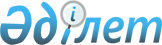 Об установлении квоты рабочих мест для трудоустройства граждан из числа молодежи, потерявших или оставшихся до наступления совершеннолетия без попечения родителей, являющихся выпускниками организаций образования и лиц, освобожденных из мест лишения свободы, лиц, состоявших на учете службы пробации на 2017 годПостановление акимата Жуалынского района Жамбылской области от 13 марта 2017 года № 64. Зарегистрировано Департаментом юстиции Жамбылской области 29 марта 2017 года № 3369      Примечание РЦПИ.

      В тексте документа сохранена пунктуация и орфография оригинала.

      В соответствии со статьей 37 Закона Республики Казахстан от 23 января 2001 года "О местном государственном управлении и самоуправлении в Республике Казахстан",  статьями 9, 27, Закона Республики Казахстан от 6 апреля 2016 года "О занятости населения" акимат Жуалынского района ПОСТАНОВЛЯЕТ:

      1. Установить квоту рабочих мест для трудоустройства граждан из числа молодежи, потерявших или оставшихся до наступления совершеннолетия без попечения родителей, являющихся выпускниками организаций образования и лиц, освобожденных из мест лишения свободы, лиц, состоявших на учете службы пробации на 2017 год от общей численности работников организации независимо от организационно-правовой формы и формы собственности по Жуалынскому району согласно приложений 1, 2.

      2. Коммунальному государственному учреждению "Центр занятости населения Жуалынского района Жамбылской области" обеспечить организацию квотирования рабочих мест для молодежи, потерявших или оставшихся до наступления совершеннолетия без попечения родителей, являющихся выпускниками организаций образования и лиц, освобожденных из местлишения свободы, лиц, состоявших на учете службы пробации на 2017 год.

      3. Коммунальному государственному учреждению "Отдел занятости и социальных программ акимата Жуалынского района Жамбылской области" в установленном законодательством порядке обеспечить государственную регистрацию настоящего постановления в органах юстиции.

      3. Контроль за исполнением данного постановления возложить на заместителя акима района Адилбакова Айбара Кунтуовича.

      4. Настоящее постановление вступает в силу со дня государственной регистрации в органах юстиции и вводится в действие по истечении десяти календарных дней после дня его первого официального опубликования.

 Квоты рабочих мест по Жуалынскому району для трудоустройства граждан из числа молодежи, потерявших или оставшихся до наступления совершеннолетия без попечения родителей, являющихся выпускниками организаций образования на 2017 год Квоты рабочих мест по Жуалынскому району для трудоустройства лиц и освобожденных из мест лишения свободы и лиц, состоявших на учете службы пробации на 2017 год
					© 2012. РГП на ПХВ «Институт законодательства и правовой информации Республики Казахстан» Министерства юстиции Республики Казахстан
				
      Исполняющий обязанности акима района 

 Н. Ергебеков
Приложение 1 к постановлению
акимата Жуалынского района от
13 марта 2017 года № 64№

Наименование организации

Списочная численность работников на начало года (человек)

Размер установленной квоты

Размер установленной квоты

№

Наименование организации

Списочная численность работников на начало года (человек)

Для граждан из числа молодежи, потерявших или оставшихся до наступления совершеннолетия без попечения родителей, являющихся выпускниками организаций образования

Для граждан из числа молодежи, потерявших или оставшихся до наступления совершеннолетия без попечения родителей, являющихся выпускниками организаций образования

№

Наименование организации

Списочная численность работников на начало года (человек)

% от списочной численности работников

количество рабочих мест (единиц)

1

Товарищество с ограниченной ответственностью "Жасыл Ел-Жуалы"

50

2 %

1

2

Товарищество с ограниченной ответственностью "Бурненская молочная компания"

82

1 %

1

3

Государственное коммунальное предприятие на праве хозяйственного ведения "Жуалы-су" отдела жилищно-коммунального хозяйства, пассажирского транспорта и автомобильных дорог акимата Жуалынского района

55

2 %

1

Приложение 2 к постановлению
акимата Жуалынского района
от 13 марта 2017 года № 64№

Наименование организации

Списочная численность работников на начало года (чел)

Размер установленной квоты

Размер установленной квоты

Размер установленной квоты

Размер установленной квоты

№

Наименование организации

Списочная численность работников на начало года (чел)

для лиц, освобожденных из мест лишения свободы

для лиц, освобожденных из мест лишения свободы

для лиц, состоявших на учете службы пробации

для лиц, состоявших на учете службы пробации

№

Наименование организации

Списочная численность работников на начало года (чел)

% от списочной численности работников

количество рабочих мест (единиц)

% от списочной численности работников

количество рабочих мест (единиц)

1

Товарищество с ограниченной ответственностью "Жасыл Ел-Жуалы"

50

2%

1

2%

1

2

Товарищество с ограниченной ответственностью "Бурненская молочная компания"

82

1%

1

1%

1

3

Государственное коммунальное предприятие на праве хозяйственного ведения "Жуалы-су" отдела жилищно-коммунального хозяйства, пассажирского транспорта и автомобильных дорог акимата Жуалынского района

55

2%

1

2%

1

